ЧЕРКАСЬКА ОБЛАСНА РАДАГОЛОВАР О З П О Р Я Д Ж Е Н Н Я22.10.2020                                                                                        № 435-рПро нагородження Почесноюграмотою Черкаської обласної радиВідповідно до статті 55 Закону України «Про місцеве самоврядування
в Україні», рішення обласної ради від 25.03.2016 № 4-32/VІІ «Про Почесну грамоту Черкаської обласної ради» (зі змінами):1. Нагородити Почесною грамотою Черкаської обласної ради:за високий професіоналізм, сумлінну працю та з нагоди Дня автомобіліста і дорожника:2. Контроль за виконанням розпорядження покласти на заступника керівника секретаріату, начальника загального відділу виконавчого апарату обласної ради ГОРНУ Н. В. та організаційний відділ виконавчого апарату обласної ради.Голова										А. ПІДГОРНИЙБЕЗПАЛЬКА Віталія Петровича–водія автотранспортного засобу                            легкового автомобіля середнього класу 
КП «АТП Черкаської обласної ради»;КОВАЛЕНКА Едуарда Олександровича–охоронника КП «АТП Черкаської обласної ради»;МАСЛОВА Віктора Володимировича_слюсаря з ремонту автомобілів 
КП «АТП Черкаської обласної ради»;МИХАЙЛЕНКА Володимира Вікторовича–водія автотранспортного засобу                          легкового автомобіля середнього класу 
КП «АТП Черкаської обласної ради».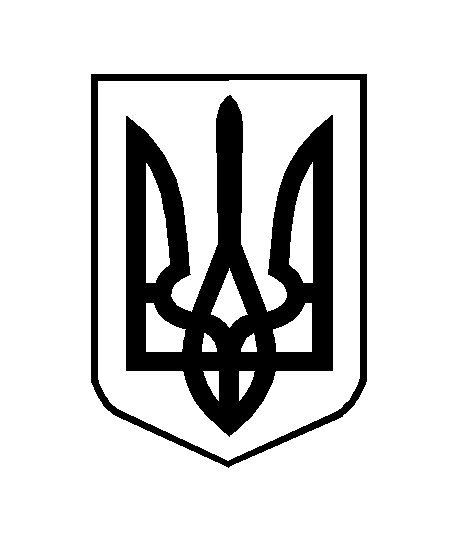 